J.Hakanen OyIlmanvaihtokanavien puhdistuspöytäkirjaKohde:				              	Havukallion päiväkoti 			Kohteen osoite:			Laurantie 4, VantaaTilaaja:					Vantaan kaupunkiTilaajan osoite:				Tervahaudantie 1, 01400 VantaaTilaajan edustaja:			Pertti JäppinenEdustajan yhteystiedot:		0400 414165Toimittajan tiedot:			J. Hakanen Oy					Vernissakatu 5 B 68, 01300 Vantaa					040 5155037Työ suoritettu ajalla:			10.5.-16.05.2011Kohteessa käytetyt työmenetelmätKäytetyt työtunnitKaikki tunnit Yht:      185  hKohteen vertailukuvat ennen ja jälkeen työn suorittamisenIlmanvaihtokanavien puhdistusTarkastus- ja puhdistuspöytäkirjaHavukallion Päiväkoti 10.05 - 16.05.20111Imurointi4Pesu2Alipaineistus5Kaavinta/Harjaus3Koneellinen harjaus6Pika-/tarkistusluukun asennusKohteen osa-alueetKäytetyt menetelmätkone numero: TIK 1.1  1,3,4,5,6poistoilmakanava puhdistus / tuloilmakanava puhdistus / wc poistoilma kanava puhdistus /  keittiö rasva kanava puhdistus  /huipparien puhdistus /      iv-kone tulo ja poisto puhdistus  /  poisto kammio puhdistus / tulo kammio puhdistus  / tulo runko puhdistus / poisto runko puhdistus  / poisto pysty ja tulo pysty puhdistettu tulo- sekä poistosuodattimet vaihdettu tuloilmapääte-elinten mineraalivillapinnat vaihdettu Dacron-materiaaliinHuomiot.kuva nro.poisto- ja rasvakanavat olivat erittäin likaiset lisää kuvia löytyy cd-levyllä Asennetut luukut, muut tarvikkeetMääräPuhdistus luukku  1605 kplPuhdistus Tulppa 3 kpldragon2 m2teippi2 rllHuomiot!  Puhdistus luukku asennus paikka on merkattu iv-kuvassa1.JanthongPvm.Tehdyt työtTunnit10.05.2011poistoilma kanava   811.05.2011poisto / wc poisto   612.05.2011poisto/ wc poisto  1013.05.2011poisto / rasva poisto   614.05.2011tuloilmakanava   815.05.2011tuloilmakanava   1116.05.2011tuloilmakanava / iv-kone puhdistus / tarkastus   12pöytäkirja    2Yhteensä    63h2. MekPvm.Tehdyt työtTunnit10.05.2011poistoilma kanava   811.05.2011poisto / wc poisto   612.05.2011poisto/ wc poisto   1013.05.2011poisto / rasva poisto    614.05.2011tuloilmakanava    815.05.2011tuloilmakanava    1116.05.2011tuloilmakanava / iv-kone puhdistus / tarkastus    12Yhteensä    61h3. NukPvm.Tehdyt työtTunnit10.05.2011poistoilma kanava    811.05.2011poisto / wc poisto    612.05.2011poisto/ wc poisto    1013.05.2011poisto / rasva poisto     614.05.2011tuloilmakanava     815.05.2011tuloilmakanava     1116.05.2011tuloilmakanava / iv-kone puhdistus / tarkastus     12Yhteensä      61h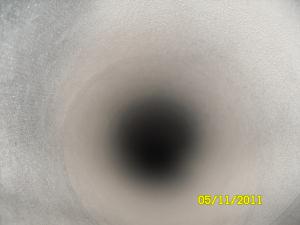  ennen puhdistusta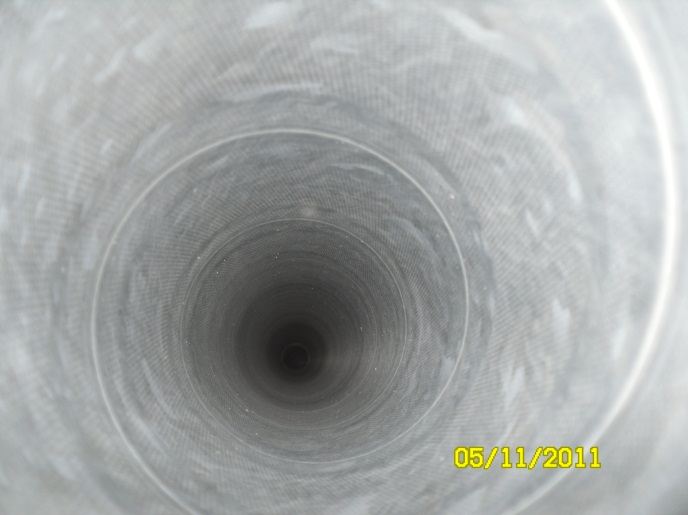 puhdistettuna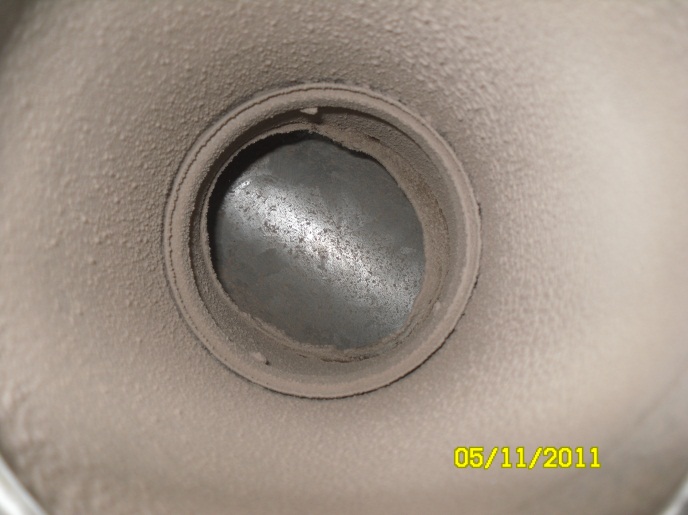  ennen puhdistusta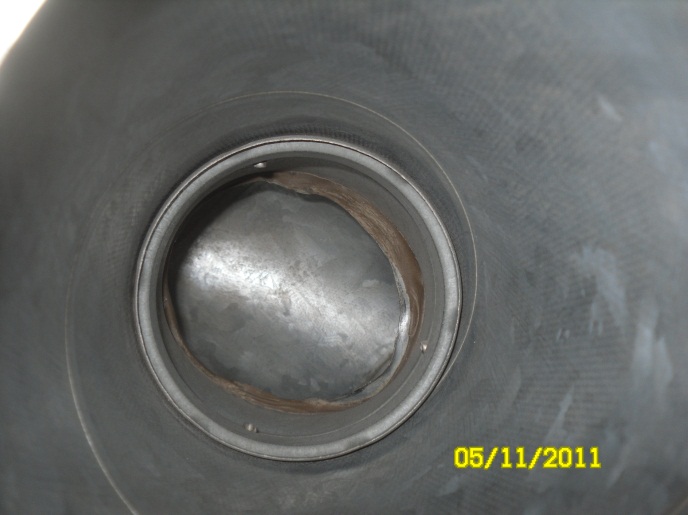 puhdistettuna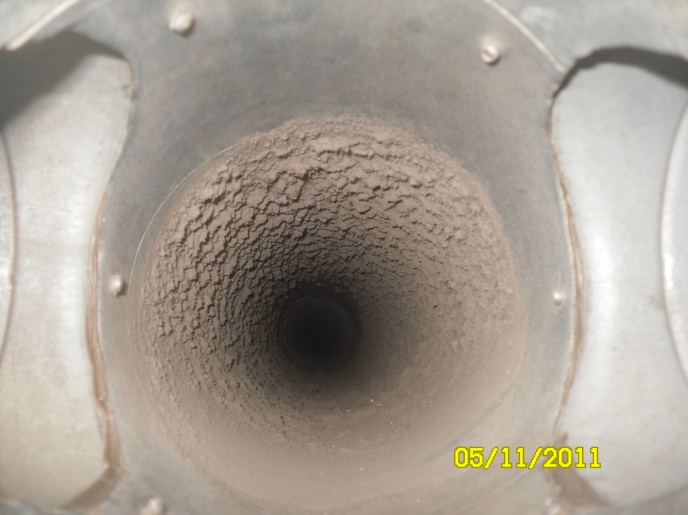 i ennen puhdistusta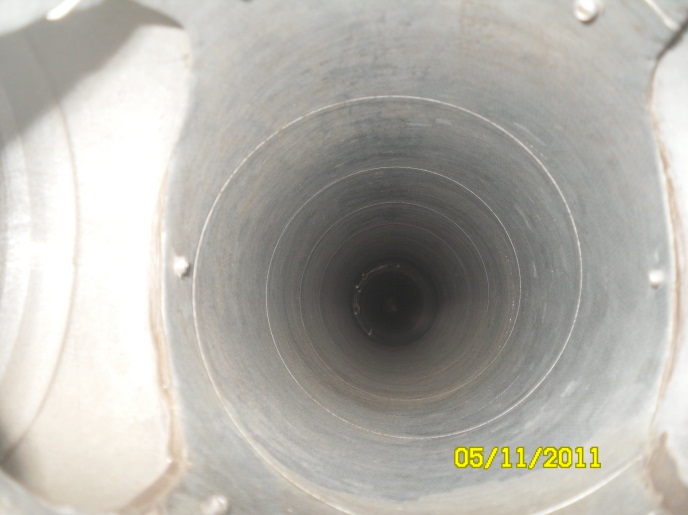 puhdistettuna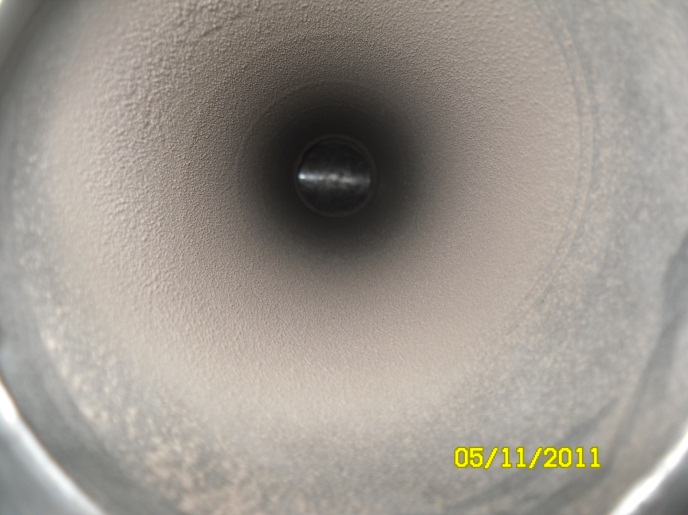  ennen puhdistusta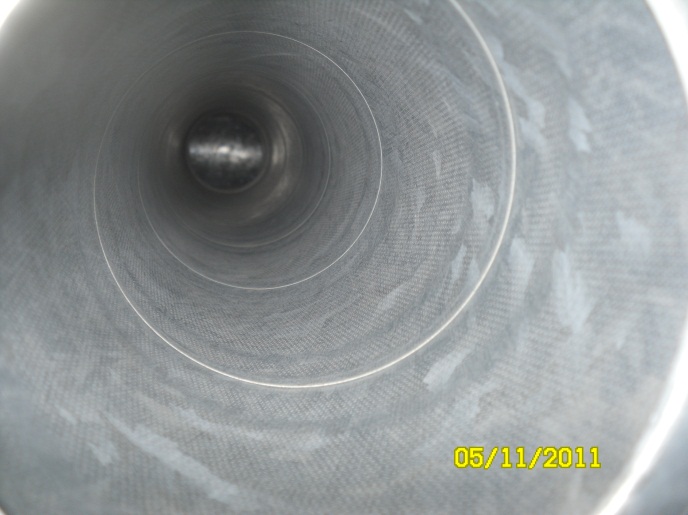 puhdistettuna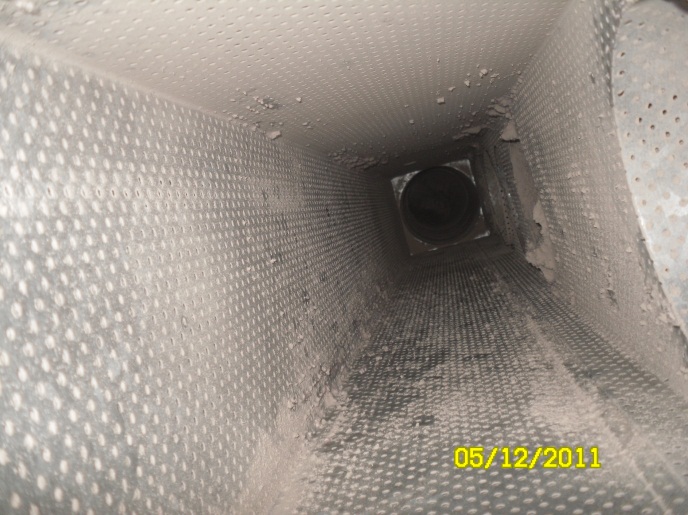 ennen puhdistusta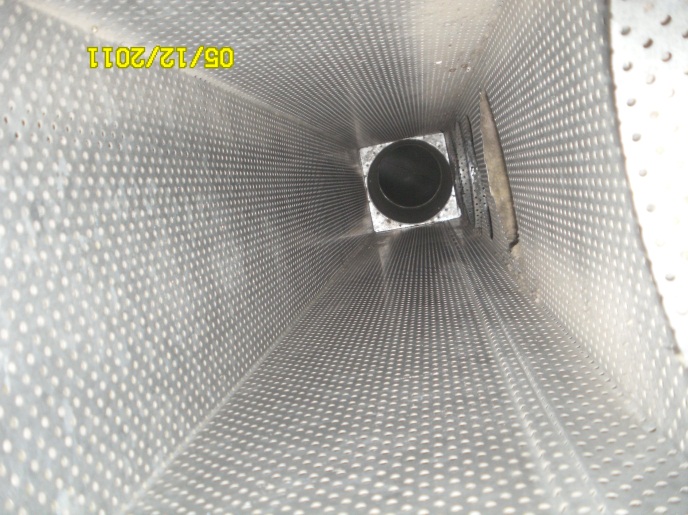 puhdistettuna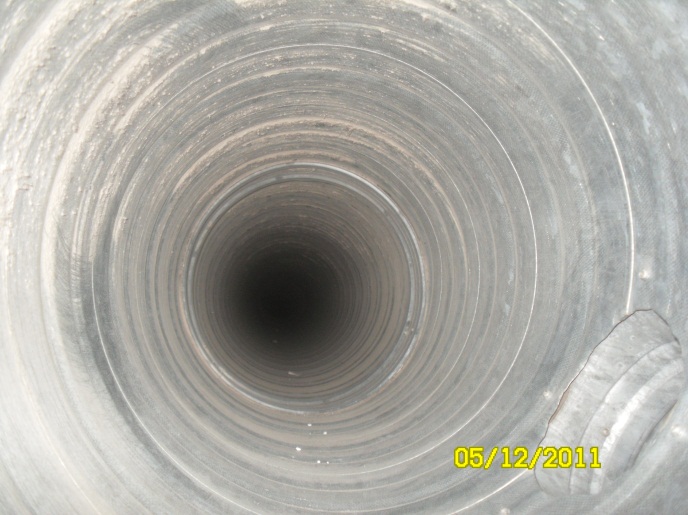  ennen puhdistusta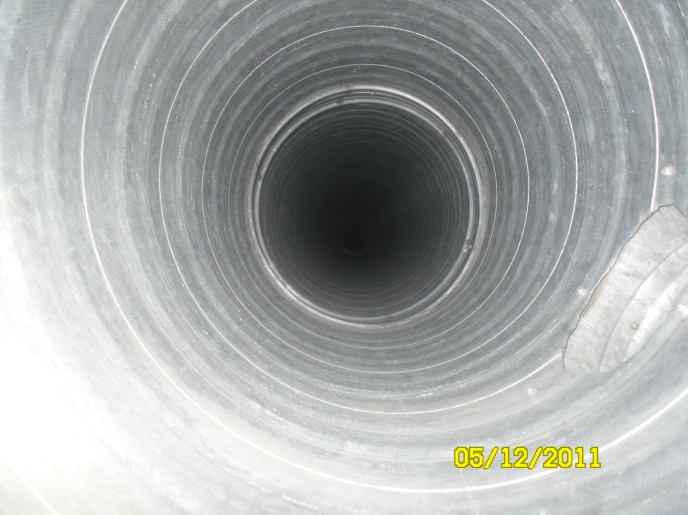 puhdistettuna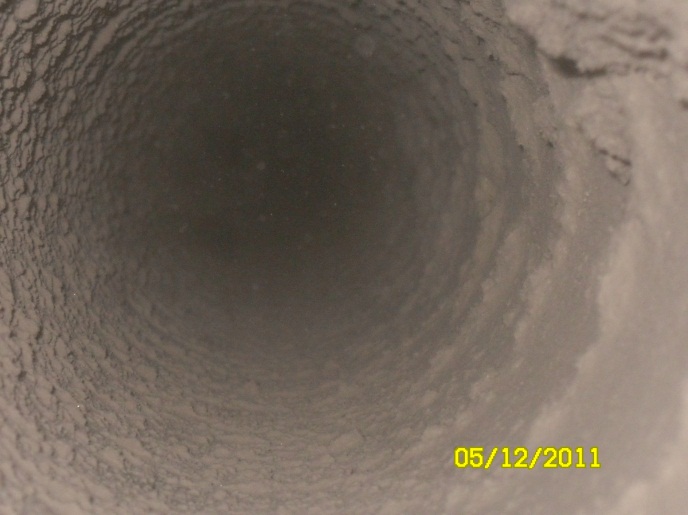  ennen puhdistusta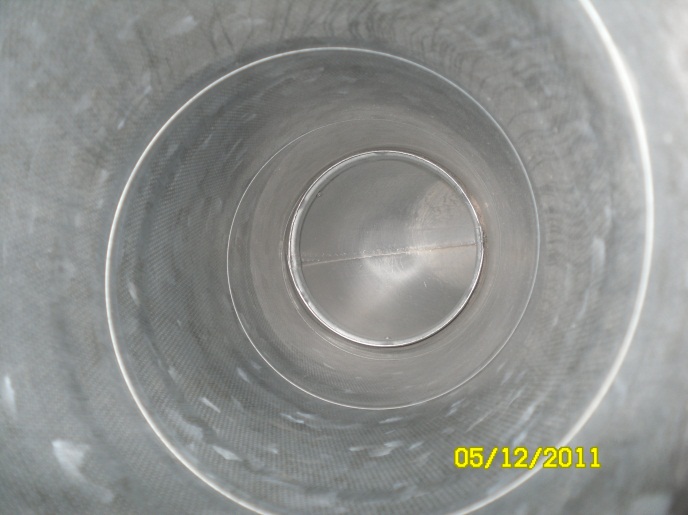 puhdistettuna ennen puhdistusta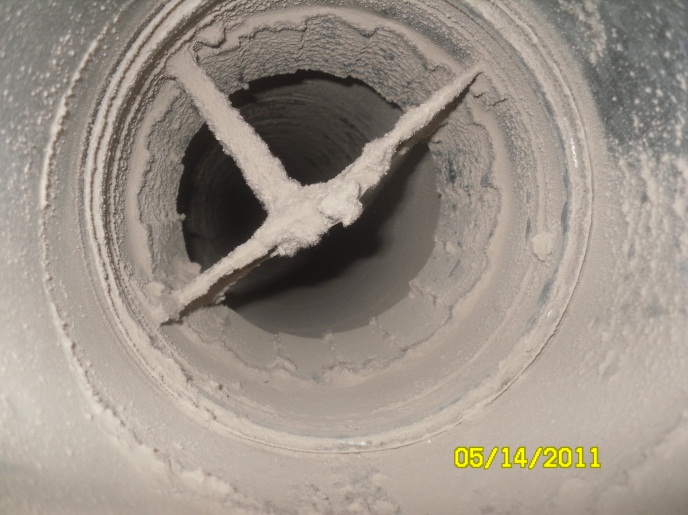 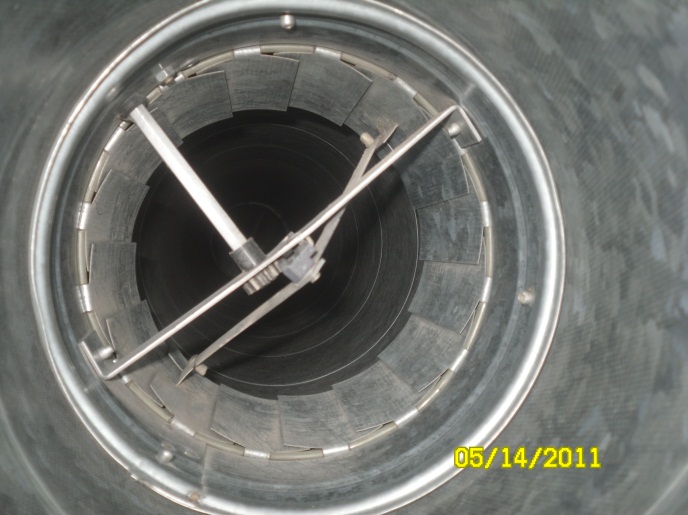 puhdistettuna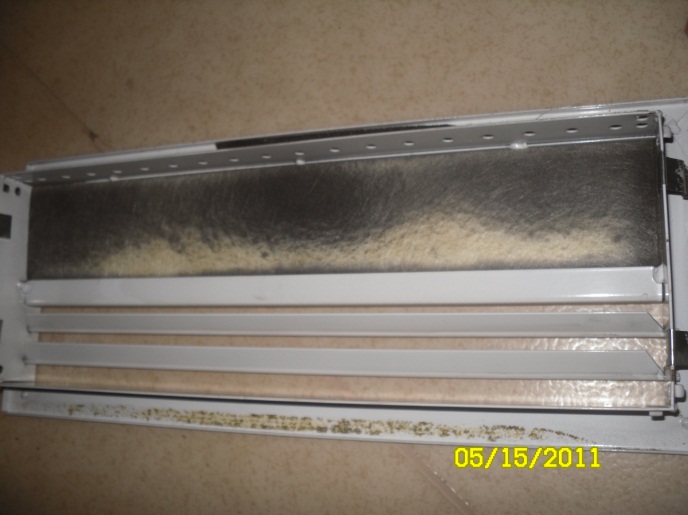  ennen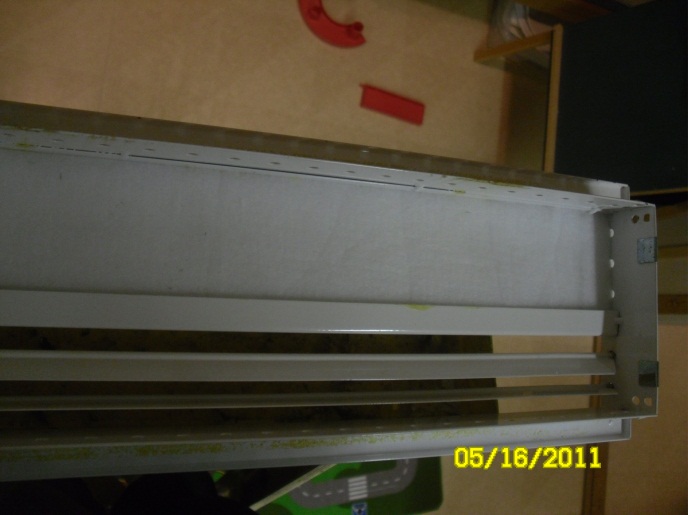 Dacron asennettu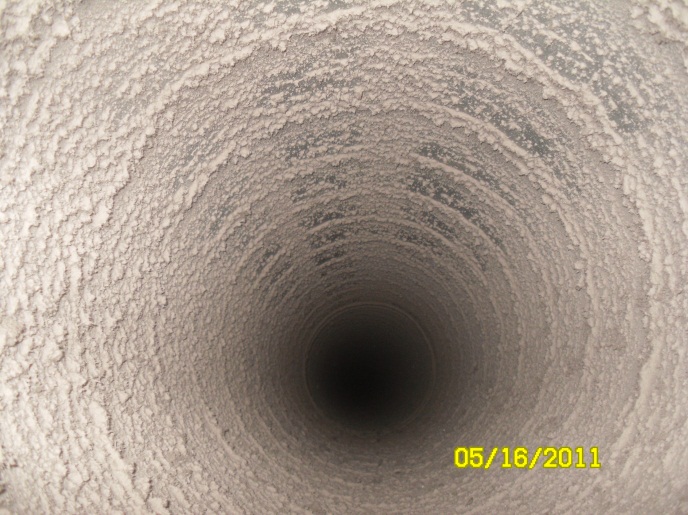 ennen puhdistusta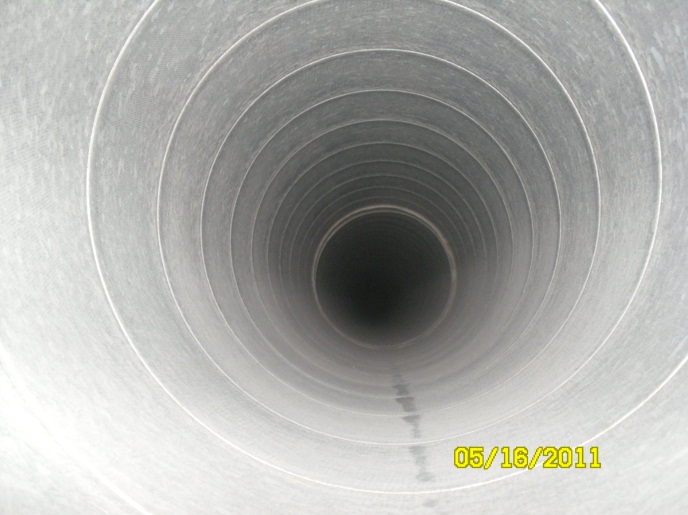 puhdistettuna ennen puhdistusta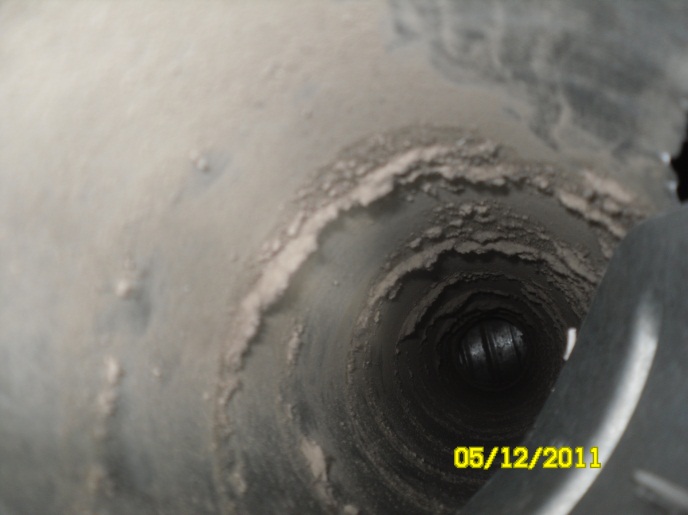 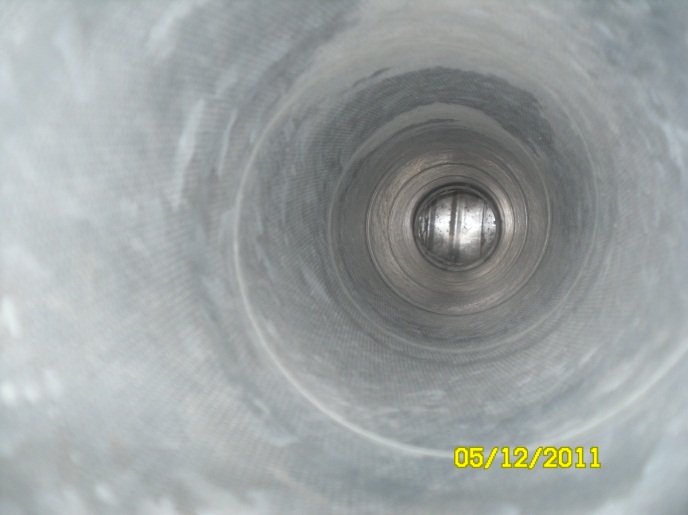 puhdistettuna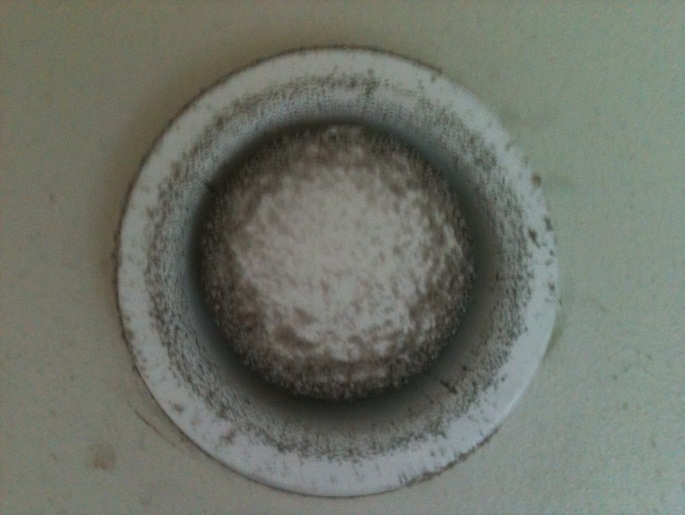  ennen puhdistusta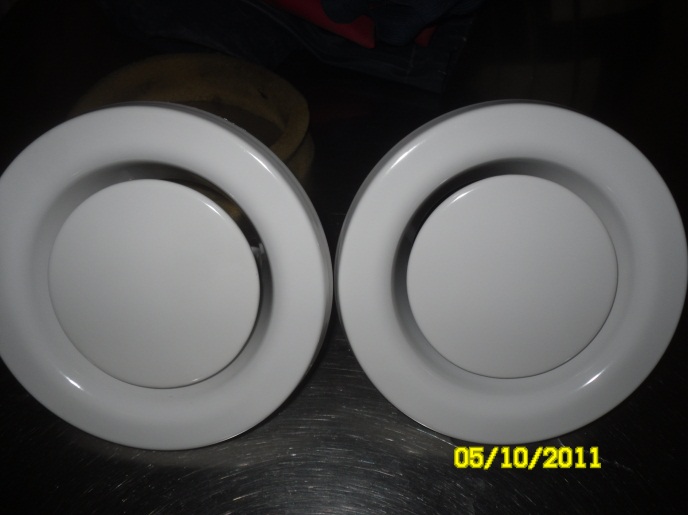 puhdistettuna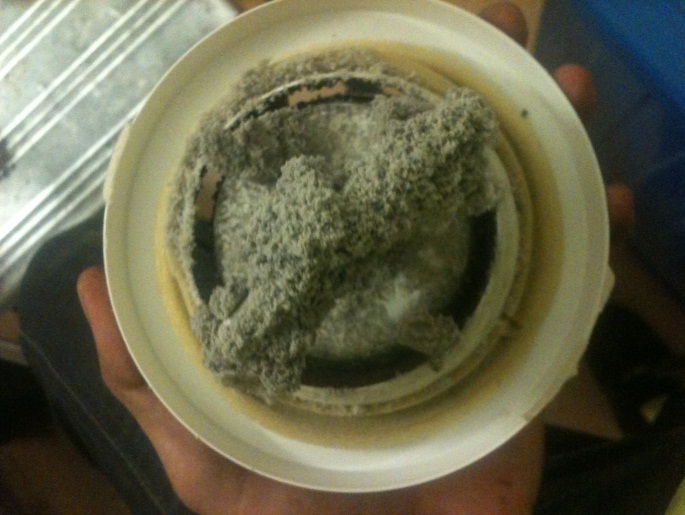  ennen puhdistusta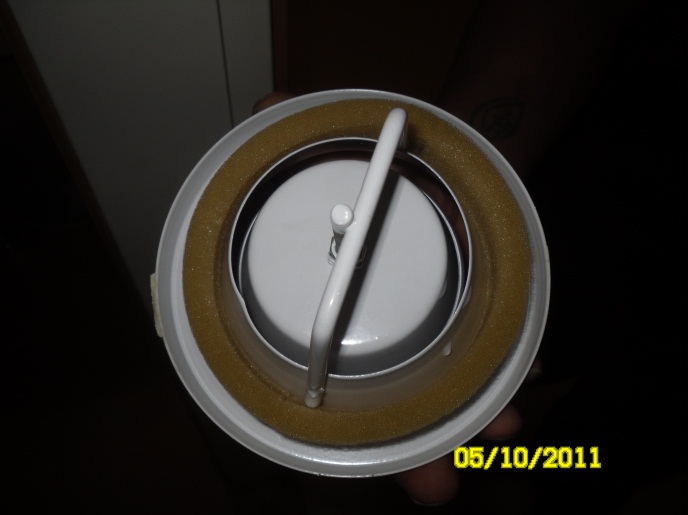 puhdistettuna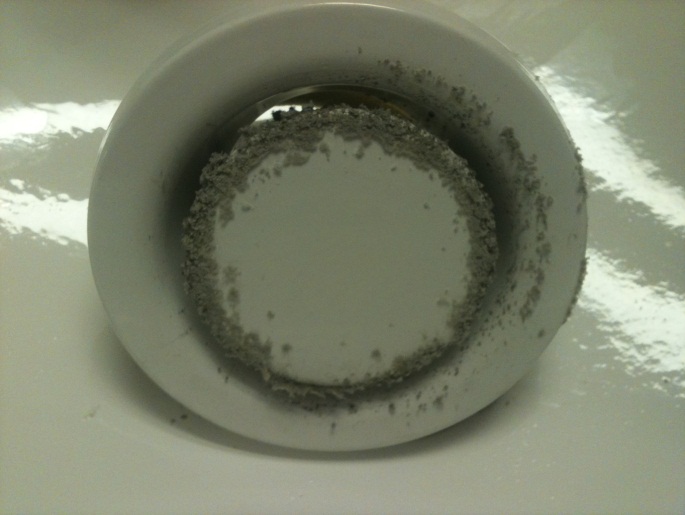  ennen puhdistusta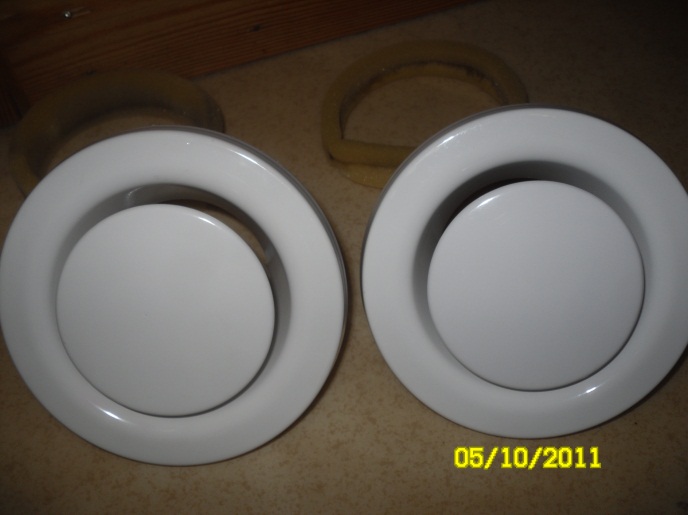 puhdistettuna